福伊特工程和自动化设计使用Aucotec协同设计平台从线束到水电站，一个系统走遍天下福伊特集团是Aucotec AG凭借其软件平台Engineering Base赢得的又一家重要客户。今后，这家富具历史的跨国企业的所有部门，都将在全球范围内使用这一以数据驱动的协同平台开展业务。卓越工程设计的合作伙伴“我们一直在寻找一种解决方案，它需要满足我们从线束设计到全套水力发电站的自动化再到造纸机设计的各种需求，从而统一我们的IT环境设施。Engineering Base为所有业务领域提供了丰富而恰当的功能，并且拥有最先进的软件架构，”福伊特产品改进与工程优化高级专家Reiner Schneider博士说道。提升效率Aucotec平台能够在工程和自动化设计过程中映射并维护过程控制、电力能源和制造工厂以及高度模块化线束的数字化双胞胎最新状态。三层架构允许通过标准Web Service访问和使用数据，完全不受时间、地点和客户端等因素制约。平台的一致性能带来可观的效益，例如：通过在从招标到合同签约的过程中无缝使用工程数据大幅度提升效率。 “我们期望在项目管理方面产生出色的协同效应，”工程设计专家Schneider指出，“Engineering Base可以与福伊特使用的其他系统（例如ERP）进行通讯，而且能够很好地映射我们的模块化产品组合。通过此种方式，从初始投标到项目执行再到后期服务支持，Engineering Base能持续发挥起作用。”他补充道。Aucotec数字化战略的认可正如Aucotec董事Uwe Vogt所讲的那样，“福伊特集团跨领域的业务方式，完全符合我们数十年的经验范围。整个集团的决定，特别是在这个充满挑战的时期，是对我们15年前开发EB平台后开疆扩土的有力证明。因此，EB如今可以为行业的数字化战略提供最佳支持。”图片链接*：从最初的招标到项目执行再到服务，Engineering Base都将在整个集团范围内为福伊特提供支持。（数据来源：福伊特集团，海登海姆）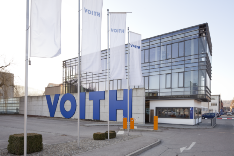 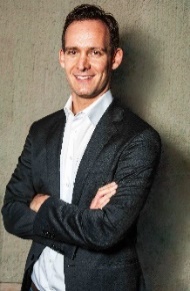 Reiner Schneider博士，福伊特产品改进与工程优化高级专家。“ Engineering Base为所有业务领域提供丰富而恰当的功能，并且拥有最先进的软件架构。”（数据来源：Schneider博士，福伊特集团）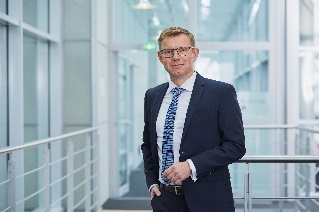 Uwe Vogt, Aucotec Executive Officer (source: AUCOTEC AG)
“EB可以为行业数字化战略提供最佳支持。”Uwe Vogt，Aucotec执行官（数据来源：Aucotec AG）* 这些图片均有版权保护。本新闻稿经授权免费编辑使用。否则，照片必须符合相关著作权人的条件。___________________________________________________________________________________________关于AUCOTECAUCOTEC AG以其超过35年的行业经验，致力于开发面向装备制造、工厂设备以及移动与车辆系统的全生命周期数字化工程设计平台。其行业解决方案涵盖了从大型工厂的工艺、仪控与电气系统，到汽车的模块化线束设计等诸多领域。Aucotec用户遍布全球，公司总部位于德国汉诺威，并在德国有六家分支机构。在中国、韩国、法国、意大利、奥地利、波兰、瑞典、挪威和美国设有分公司，同时依靠全球合作伙伴为世界各地用户提供本地化支持。关于福伊特集团福伊特集团是一家全球性科技集团。凭借其多样化的工厂、产品、服务和数字应用，为能源、石油和天然气、造纸、原材料、运输和汽车行业树立了新的标杆。集团始建于1867年，目前拥有19000多名员工，营业额高达43亿欧元。福伊特在全球60多个国家设有分支机构，是欧洲最主要的家族企业之一。___________________________________________________________________________________________打印时希望向我们提供一份副本。非常感谢！AUCOTEC AG, Hannoversche Straße 105, 30916 Isernhagen, www.aucotec.com 
Press and Public Relations, Johanna Kiesel (jki@aucotec.com, +49 (0)511 6103186)
AUCOTEC China: 上海市长宁区古北路678号1701座，邮编：200036, www.aucotec.cn 新闻与公共关系，+86 (21) 61910761